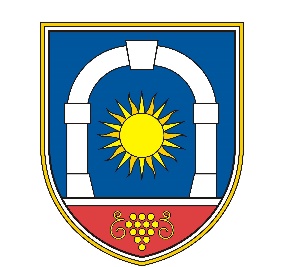 RAZPISNA DOKUMENTACIJA javnega razpisaZA DODELJEVANJE POMOČI ZA SPODBUJANJE ZAPOSLOVANJA V OBČINI KOMEN ZA LETI 2023 IN 2024UKREP 2 – SPODBUJANJE SAMOZAPOSLOVANJANavodila vlagateljemOBRAZCI:Prijava na javni razpis za dodeljevanje pomoči za spodbujanje zaposlovanja v Občini Komen za leti 2023 in 2024 UKREP 2 -  spodbujanje samozaposlovanja;Izjava o strinjanju z razpisnimi pogoji (IZJAVA 1);Izjava o dodelitvi sredstev iz državnih, lokalnih ali mednarodnih virov (IZJAVA 2);Izjava v skladu z Zakonom o integriteti in preprečevanju korupcije (IZJAVA 3);Končno poročilo;Vzorec pogodbe;Zahtevek za izplačilo.   NAVODILA VLAGATELJEM (UKREP 2)VSEBINA VLOGE IN POTREBNA DOKUMENTACIJAVloga je popolna, če vlagatelj pravočasno odda vlogo z vsemi zahtevanimi prilogami v zaprti ovojnici, ki mora vsebovati:izpolnjen obrazec Prijava na javni razpis za dodeljevanje pomoči za spodbujanje zaposlovanja v Občini Komen za leti 2023 in 2024 UKREP 2 -  spodbujanje samozaposlovanja,izjavo o strinjanju z razpisnimi pogoji (IZJAVA 1),izjavo o dodelitvi sredstev iz državnih, lokalnih ali mednarodnih virov (IZJAVA 2),izjavo v skladu z Zakonom o integriteti in preprečevanju korupcije (IZJAVA 3),potrdilo davčnega urada o poravnanih vseh davkih in drugih obveznih dajatvah v Republiki Sloveniji, ki ob vložitvi vloge ne sme biti starejše od 30 dni,parafiran vzorec pogodbe (podpis),potrdilo Zavoda RS za zaposlovanje, da je oseba, ki se bo samozaposlila, prijavljena v evidenci brezposelnih oseb ali je bila prijavljena v tej evidenci dan pred samozaposlitvijo (alternativno lahko vlagatelj, v primeru, da gre za njegovo prvo zaposlitev in tega pogoja ni potrebno izpolnjevati, predloži izpis vseh zavarovanj obveznega pokojninskega in invalidskega zavarovanja, ki ga izdaja Zavod za pokojninsko in invalidsko zavarovanje Slovenije),če gre za uveljavljanje višje pomoči zaradi samozaposlitve invalida, dokazilo pristojnega organa,dokazilo o pridobitvi stopnje izobrazbe, če gre za uveljavljanje višje pomoči zaradi samozaposlitve osebe s 3. bolonjsko stopnjo izobrazbe stare od 26 do manj kot 30 let.Vlagatelji morajo predložiti razpisno dokumentacijo v predpisani obliki in vsebini (se je ne sme spreminjati).Popolne vloge z vsemi zahtevanimi prilogami pošljejo vlagatelji v zaprti ovojnici na naslov: Občina Komen, Komen 86, 6223 Komen, s pripisom na prednji strani ovojnice »ne odpiraj, javni razpis za dodeljevanje pomoči za spodbujanje zaposlovanja v Občini Komen za leti 2023 in 2024 – Ukrep 2«. Na hrbtni strani ovojnice morajo biti navedeni ime in priimek  ter naslov vlagatelja.Kot pravočasne vloge se štejejo vloge oddane osebno v sprejemni pisarni ali oddane priporočeno po pošti do 31. 7. 2024. Posamezni vlagatelj se lahko prijavi le na en ukrep pomoči.POGOJI ZA KANDIDIRANJE NA JAVNEM RAZPISUUpravičenci do pomoči za spodbujanje samozaposlovanja so fizične osebe, ki:niso imele registrirane dejavnosti vsaj eno leto pred prijavo na javni razpis oziroma eno leto pred samozaposlitvijo (v primeru že izvedene samozaposlitve),se samozaposlijo na območju občine v eni od sledečih oblik: kot direktor oz. poslovodna oseba oz. kot zaposlena oseba,  če je lastnik ali solastnik ali zaposlen v novoustanovljeni gospodarski družbi (zavarovalna podlaga 040 + 112 oz. 001), kot samostojni podjetnik posameznik - s.p. (zavarovalna podlaga 005), kot fizična oseba, ki opravlja dopolnilno dejavnost - turizem na kmetiji (zavarovalna podlaga 051 ali 164 + 007),imajo poravnane finančne obveznosti do občine in države.Pomoč se dodeli za samozaposlitev brezposelne osebe, ki:ima stalno prebivališče v občini in ga ohrani celotno zahtevano obdobje zaposlitve,je prijavljena v evidenci brezposelnih oseb (evidenca Zavoda RS za zaposlovanje) ali je bila prijavljena v tej evidenci en dan pred samozaposlitvijo (pogoja ni potrebno izpolnjevati, če gre za prvo zaposlitev osebe),se samozaposli najkasneje v roku 30 dni od pravnomočnosti sklepa o odobritvi sredstev, oziroma se je samozaposlila od 1. 1. 2023 dalje.Dejavnost se mora na območju občine ohraniti najmanj tri leta od pričetka samozaposlitve.VIŠINA SREDSTEVVišina sredstev v proračunu občine za leto 2024, na postavki 140210 – Pospeševanje gospodarstva po razpisu znaša 60.000,00 EUR.VIŠINA POSAMEZNE POMOČIVišina posamezne pomoči pri ukrepu spodbujanje samozaposlovanja znaša največ do višine 5.015,60 EUR. Višina posamezne pomoči znaša:do tri minimalne bruto plače v Republiki Sloveniji (v nadaljevanju: minimalna plača);do štiri minimalne plače, če se samozaposli težje zaposljiva oseba. Skladno z 8. členom Pravilnika se med težje zaposljivo osebo šteje brezposelna oseba: ki je invalid, ali starejša od 58 let, ali mlajša od 26 let, oziroma mlajša od 30 let v primeru 3. bolonjske stopnje izobrazbe.V kolikor bo do izplačila pomoči upravičeno večje število upravičencev, kot je zagotovljenih sredstev, se bo višina izplačil vsem upravičencem sorazmerno znižala. Pomoči se bodo dodelile v enkratnem znesku.UPRAVIČENI STROŠKI ZA DODELITEV POMOČIUpravičen strošek za dodelitev pomoči za ukrep spodbujanja samozaposlovanja so stroški za realizacijo samozaposlitve. To so stroški povezani z izvajanjem dejavnosti: obvezni prispevki za socialno varnost, opredmetena in neopredmetena osnovna sredstva, računovodske storitve, najemnina poslovnih prostorov ter stroški nabave pisarniške in računalniške opreme.POGOJI POMOČI DE MINIMISPomoč se dodeljuje v skladu z Uredbo Komisije (ES) št. 1407/2013 z dne 18. 12. 2013 o uporabi členov 107 in 108 Pogodbe o delovanju Evropske unije pri pomoči de minimis (Uradni list EU L 352, 24. 12. 2013).Do pomoči de minimis niso upravičena podjetja, ki:sodijo v sektor ribištva in akvakulture,sodijo v sektor primarne proizvodnje kmetijskih proizvodov iz seznama v Prilogi I k Pogodbi o ustanovitvi Evropske skupnosti,sodijo v sektor predelave in trženja kmetijskih proizvodov iz seznama v Prilogi I k Pogodbi o ustanovitvi Evropske skupnosti v naslednjih primerih:če je znesek pomoči določen na podlagi cene ali količine zadevnih proizvodov, ki so kupljeni od primarnih proizvajalcev ali jih zadevna podjetja dajo na trg,če je pomoč pogojena s tem, da se delno ali v celoti prenese na primarne proizvajalce.Skupni znesek pomoči, dodeljen enotnemu podjetju ne sme presegati 200.000,00 EUR v obdobju zadnjih treh proračunskih let, ne glede na obliko ali namen pomoči ter ne glede na to, ali se pomoč dodeli iz sredstev države, občine ali Unije (v primeru podjetij, ki delujejo v komercialnem cestnem tovornem prevozu, znaša zgornja dovoljena meja pomoči 100.000,00 EUR). Izraz »enotno podjetje« pomeni vsa podjetja, ki so med seboj najmanj v enem od naslednjih razmerij:podjetje ima večino glasovalnih pravic delničarjev ali družbenikov drugega podjetja;podjetje ima pravico imenovati ali odpoklicati večino članov upravnega, poslovodnega ali nadzornega organa drugega podjetja;podjetje ima pravico izvrševati prevladujoč vpliv na drugo podjetje na podlagi pogodbe, sklenjene z navedenim podjetjem, ali določbe v njegovi družbeni pogodbi ali statutu;podjetje, ki je delničar ali družbenik drugega podjetja, na podlagi dogovora z drugimi delničarji ali družbeniki navedenega podjetja sámo nadzoruje večino glasovalnih pravic delničarjev ali družbenikov navedenega podjetja.Podjetja, ki so v katerem koli razmerju iz točk (a) do (d) preko enega ali več drugih podjetij, prav tako veljajo za enotno podjetje.Upošteva se kumulacija pomoči:pomoč de minimis se ne sme kumulirati z državno pomočjo v zvezi z istimi upravičenimi stroški ali državno pomočjo za isti ukrep za financiranje tveganja, če bi se s takšno kumulacijo presegla največja intenzivnost pomoči ali znesek pomoči;pomoč de minimis, dodeljena v skladu z Uredbo Komisije (EU) št. 1407/2013, se lahko kumulira s pomočjo de minimis, dodeljeno v skladu z Uredbo Komisije (EU) št. 360/2012 do zgornje meje, določene v uredbi 360/2012;pomoč de minimis, dodeljena v skladu z Uredbo Komisije (EU) št. 1407/2013 se lahko kumulira s pomočjo de minimis, dodeljeno v skladu z drugimi uredbami de minimis do ustrezne zgornje meje (200.000,00 oz. 100.000,00 EUR).Pomoč ne sme biti namenjena izvozu oziroma z izvozom povezane dejavnosti v tretje države ali države članice, kot je pomoč, neposredno povezana z izvoženimi količinami, z ustanovitvijo in delovanjem distribucijske mreže ali drugimi tekočimi izdatki, povezanimi z izvozno dejavnostjo.Pomoč ne sme biti pogojena s prednostno rabo domačih proizvodov pred uvoženimi.Pomoč ne sme biti namenjena za nabavo vozil za prevoz tovora v podjetjih, ki opravljajo komercialni cestni tovorni prevoz.Občina bo hranila evidence o individualni pomoči de minimis 10 let od datuma dodelitve pomoči.Vlagatelj mora ob prijavi na javni razpis predložiti izjavo o:drugih že prejetih (ali zaprošenih) pomočeh za iste upravičene stroške.Vlagatelja se pisno obvesti, da je pomoč dodeljena po pravilu »de minimis« ter o višini »de minimis« pomoči.PREDLOŽITVENA DOKUMENTACIJA ZA IZPLAČILOZa kritje upravičenih stroškov mora upravičenec v obdobju razpisa predložiti naslednjo dokumentacijo za izplačilo:zahtevek za izplačilo ter seznam zaposlenih,dokazilo o realizaciji samozaposlitve (npr. vpis v Poslovni register),fotokopijo obrazca prijave v zavarovanje (obrazec M-1),PREGLED, OBRAVNAVA IN OCENITEV VLOGKomisija, imenovana s sklepom župana, bo pri svojem delu upoštevala določila Pravilnika o postopkih za izvrševanje proračuna Republike Slovenije in se bo predvidoma sestala v roku 8 dni od poteka roka za predložitev vlog na razpis. Odpiranje vlog ni javno. Odpirajo se samo v roku dostavljene, pravilno izpolnjene in označene kuverte, ki vsebujejo vloge. Prepozno vloženih vlog komisija ne bo obravnavala in bodo neodprte vrnjene pošiljatelju. V primeru nepopolne vloge, se bo vlagatelja pozvalo k dopolnitvi vloge. Za nepopolno se šteje vloga, ki ne vsebuje vseh obveznih sestavin, zahtevanih z razpisno dokumentacijo. Komisija lahko zaradi pojasnitve oziroma preveritve v vlogi navedenih podatkov od vlagatelja zahteva tudi dostavo druge dokumentacije, ki v tem razpisu ni zahtevana. Vloge, ki v roku ne bodo dopolnjene, bodo s sklepom zavržene.KONČNO POROČILOPrejemnik sredstev mora Občini Komen v roku 15 dni po izteku treh let od dneva samozaposlitve predložiti izpolnjen obrazec »Končno poročilo«, skupaj z zahtevanimi prilogami (fotokopije računov).DODATNE INFORMACIJEObrazci za prijavo na javni razpis so en delovni dan po objavi razpisa v Uradnem listu dostopni v sprejemni pisarni Občine Komen, Komen 86, 6223 Komen, v času uradnih ur ter preko spletne strani Občine Komen www.komen.si (rubrika Razpisi). Kontakt za dodatne informacije: obcina@komen.si.UPRAVNA TAKSAOb vložitvi vloge je potrebno plačati upravno takso po tarifni številki 1 in 3 Zakona o upravnih taksah (Uradni list RS, št. 106/10 – uradno prečiščeno besedilo, 14/15 – ZUUJFO, 84/15 – ZZelP-J, 32/16, 30/18 – ZKZaš in 189/20 – ZFRO) v skupni višini 22,60 EUR. Plačilo se izvede na račun Občine Komen št. SI56 01249-4490309166, s sklicem: 11 75485-7111002.PRIJAVA NA JAVNI RAZPISza DODELJEVANJE POMOČI ZA SPODBUJANJE ZAPOSLOVANJAV OBČINI KOMEN ZA LETI 2023 in 2024UKREP 2 - SPODBUJANJE samozaposlovanjaPODATKI O VLAGATELJU: Prijavljen na Zavodu RS za zaposlovanje od dne _______________ do dne ______________.Predvidena pravnoorganizacijska oblika (obkrožite): s.p.d.o.o.drugo: ____________KRATEK OPIS DEJAVNOSTIOPIS PORABE DODELJENE POMOČIPRILOGEV skladu z javnim razpisom so obvezne naslednje priloge:Izjava o strinjanju z razpisnimi pogoji (IZJAVA 1);Izjava o dodelitvi sredstev iz državnih, lokalnih ali mednarodnih virov (IZJAVA 2);Izjava v skladu z Zakonom o integriteti in preprečevanju korupcije (IZJAVA 3);Potrdilo davčnega urada o poravnanih vseh davkih in drugih obveznih dajatvah v RS, ki ob vložitvi vloge ne sme biti starejše od 30 dni;Parafiran vzorec pogodbe (podpis);Potrdilo Zavoda RS za zaposlovanje, da je oseba, ki se bo samozaposlila, prijavljena v evidenco brezposelnih oseb, ali je bila prijavljena v tej evidenci dan pred samozaposlitvijo (alternativno lahko vlagatelj, v primeru, da gre za njegovo prvo zaposlitev, predloži izpis vseh zavarovanj obveznega pokojninskega in invalidskega zavarovanja, ki ga izdaja Zavod za pokojninsko in invalidsko zavarovanje Slovenije),Če gre za uveljavljanje višje pomoči zaradi samozaposlitve invalida, je potrebno k vlogi priložiti dokazilo pristojnega organa;Dokazilo o pridobitvi stopnje izobrazbe, če gre za uveljavljanje višje pomoči zaradi samozaposlitve osebe s 3. bolonjsko stopnjo izobrazbe stare od 26 do manj kot 30 let.IZJAVA 1: IZJAVA O STRINJANJU Z RAZPISNIMI POGOJI Izjavljam, da se v celoti strinjam in sprejemam vsebino in pogoje javnega razpisa in razpisne dokumentacije.Prav tako izjavljam, da:vse kopije, ki so priložene vlogi, ustrezajo originalom, so vse navedbe, ki so podane v tej vlogi, resnične in ustrezajo dejanskemu stanju,ne bom opravljal dejavnosti, ki so razvrščene v naslednje sektorje:ribištvo in akvakultura,primarna proizvodnja kmetijskih proizvodov iz seznama v Prilogi I k Pogodbi o ustanovitvi Evropske skupnosti,predelava in trženje kmetijskih proizvodov iz seznama v Prilogi I k Pogodbi v naslednjih primerih: če je znesek pomoči določen na podlagi cene ali količine zadevnih proizvodov, ki so kupljeni od primarnih proizvajalcev ali jih zadevna podjetja dajo na trg ali če je pomoč pogojena s tem, da se delno ali v celoti prenese na primarne proizvajalce,pomoč ne bo namenjena izvozu oziroma z izvozom povezane dejavnosti v tretje države ali države članice, kot je pomoč, neposredno povezana z izvoženimi količinami, z ustanovitvijo in delovanjem distribucijske mreže ali drugimi tekočimi izdatki, povezanimi z izvozno dejavnostjo,pomoč ne bo pogojena s prednostno rabo domačih proizvodov pred uvoženimi,pomoč ne bo namenjena za nabavo vozil za prevoz tovora v podjetjih, ki opravljajo komercialni cestni tovorni prevoz,imam v celoti izpolnjene vse finančne obveznosti do Občine Komen,v zadnjih dvanajstih mesecih pred oddajo vloge oziroma pred samozaposlitvijo nisem imel registrirane dejavnosti,se zavedam, da ima navajanje neresničnih podatkov v priloženi vlogi lahko za posledico materialno in kazensko odgovornost,dovoljujem Občini Komen, da za izvedbo tega razpisa pridobi potrebne podatke od drugih organov in iz uradnih evidenc.IZJAVA 2: IZJAVA O DODELITVI SREDSTEV IZ DRŽAVNIH, LOKALNIH ALI MEDNARODNIH VIROV I Z J A V A   O   K U M U L A C I J I     S R E D S T E VPodpisani(a) _____________________________ izjavljam, da za upravičene stroške, za katere pridobivam sredstva s to vlogo (ustrezno obkroži):a) nisem pridobil-a sredstev iz državnega proračuna ali mednarodnih sredstev oziroma drugih javnih virov.oziromab) sem kandidiral-a na razpisu, ki ga je objavil ___________________________ in za ta namen pridobil-a sredstva v višini _________________ EUR (priloženo dokazilo).IZJAVA 3:	IZJAVA V SKLADU Z ZAKONOM O INTEGRITETI IN PREPREČEVANJU KORUPCIJE (OMEJITEV POSLOVANJA)I Z J A V ASpodaj podpisani izjavljam, da (obkrožite):NISEM  družinski član kateregakoli funkcionarja Občine Komen,SEM družinski član___________________________ (navedite ime in priimek funkcionarja Občine Komen), in sicer  sem ____________________________ (navedite v kakšnem razmerju ste do funkcionarja)  navedenega funkcionarja Občine Komen.Izjavo pridobiva Občina Komen zaradi postopka razdelitve javnih sredstev preko javnega razpisa zaradi omejitve poslovanja skladno s 35. in 36. členom Zakona o integriteti in preprečevanju korupcije.KONČNO POROČILOZa ukrep spodbujanje samozaposlovanja je potrebno končno poročilo posredovati v roku 15 dni po izteku treh let od registracije dejavnosti.Splošno:IzjavaS podpisom in žigom na tej izjavi potrjujem, da imam registrirano dejavnost tri leta po realizaciji samozaposlitve na območju občine Komen.Finančno poročilo o porabi sredstevIME IN PRIIMEK ODGOVORNE OSEBE: _________________________________                                                                                                                                                            Zahtevane priloge k letnemu poročilu: fotokopije računov.VZOREC POGODBEObčina Komen, Komen 86, 6223 Komen, id številka za DDV SI98324390, matična številka 5883091, ki jo zastopa župan mag. Erik Modic (v nadaljevanju občina)in____________________________________________, davčna številka: ______________,            (IME in PRIIMEK, naslov bivališča) EMŠO: ____________________________ (v nadaljevanju prejemnik)sklenetaP  O  G  O  D  B  Oo dodelitvi pomoči za samozaposlitevčlenPogodbeni stranki uvodoma ugotavljata:da sredstva dodeljena po tej pogodbi predstavljajo državno pomoč »de minimis«,da se pomoč dodeljuje v skladu z Uredbo Komisije (EU) št. 1407/2013 z dne 18.12.2013 (OJ L352/2013) in na njeni podlagi sprejetim Pravilnikom o spodbujanju zaposlovanja v Občini Komen (Uradni list RS, št. 65/2019 in 42/2023; v nadaljevanju: pravilnik),da se sredstva dodeljujejo prejemniku na podlagi prijave na Javni razpis za dodeljevanje pomoči za spodbujanje zaposlovanja v Občini Komen za leti 2023 in 2024, objavljenega v Uradnem listu RS, št. 9/24 z dne 2.2.2024 (v nadaljevanju: javni razpis),da se je prejemnik prijavil na razpis s pravočasno in popolno vlogo, ki jo je pregledala Komisija, imenovana s sklepom župana št. 110-0001/2024-1 z dne 26. 1. 2024, da je občina s sklepom št. _110-00xx/2024-yy_ z dne dd.mm.2024, prejemniku odobrila sredstva za sofinanciranje samozaposlitve v višini xx,xx EUR,da občina zagotavlja finančna sredstva v skladu z javnim razpisom iz tretje alinee tega člena in na podlagi odloka o proračunu Občine Komen za leto 2024,da občina zagotavlja sredstva za dodeljevanje pomoči za spodbujanje zaposlovanja v občini iz proračunske postavke 140210 – Pospeševanje gospodarstva po razpisu.Javni razpis iz 3. alineje prejšnjega odstavka in dokumentacija, ki je bila predložena s strani prejemnika dne dd. mm. 2024, sta sestavna dela te pogodbe. Sredstva se dodeljujejo na podlagi Priglasitve sheme državnih pomoči – št. priglasitve M001-5883091-2015/I, priglašena pri Ministrstvu za finance. Dodeljena sredstva predstavljajo državno pomoč.členPredmet te pogodbe je sofinanciranje dela stroškov samozaposlitve z namenom spodbujanja zaposlovanja v občini Komen.Stroški, ki se lahko sofinancirajo s to pogodbo, so stroški za realizacijo samozaposlitve. To so stroški povezani z izvajanjem dejavnosti: obvezni prispevki za socialno varnost, opredmetena in neopredmetena osnovna sredstva, računovodske storitve, najemnina poslovnih prostorov ter stroški nabave pisarniške in računalniške opreme.členZa uresničitev namena predmeta iz 2. člena te pogodbe se občina zaveže prejemniku nadomestiti stroške za realizacijo samozaposlitve z izplačilom v enkratnem znesku pod pogojem, da se ohrani samozaposlitev najmanj za dobo treh let za polni delovni čas. Prejemnik mora realizirati samozaposlitev najkasneje do dd. mm. yyyy.Dodeljena sredstva so strogo namenska in jih sme prejemnik uporabiti izključno v skladu s pogoji navedenimi v javnem razpisu in v tej pogodbi.členPrejemnik se zaveže občini najkasneje do dd. mm. yyyy predložiti:zahtevek za izplačilo, katerega obvezna oblika je opredeljena v prilogi te pogodbe (Priloga pogodbe št. 1),fotokopije dokazil o registraciji dejavnosti (npr. vpis v Poslovni register) terfotokopijo obrazca prijave v zavarovanje (obrazec M-1).Če prejemnik ne predloži zahtevanih dokazil kot je zapisano, prenehajo obveznosti občine do prejemnika iz te pogodbe in se pogodba razdre.členObčina se na podlagi izdanega sklepa iz 5. alineje prvega člena zavezuje nakazati finančna sredstva v enkratnem znesku na poslovni transakcijski račun prejemnika št. XXXXXXXXXX odprt pri banki XXXXXXXX, v roku 30 dni po prejemu zahtevka in dokazil iz 4. člena te pogodbe.členZa samozaposlitev po tej pogodbi se šteje samozaposlitev kot direktor oziroma poslovodna oseba oziroma kot zaposlena oseba, če je lastnik ali solastnik v novoustanovljeni gospodarski družbi (zavarovalna podlaga 040 + 112 oz. 001), pridobitev statusa samostojnega podjetnika posameznika - s.p. (zavarovalna podlaga 005) ter samozaposlitev kot fizična oseba, ki opravlja dopolnilno dejavnost - turizem na kmetiji (zavarovalna podlaga 051 ali 064 + 007); za njeno prenehanje pa se šteje odjava iz obveznih socialnih zavarovanj.členPrejemnik se zaveže, da:bo realiziral samozaposlitev s poslovnim prostorom in sedežem na območju občine Komen ter dejavnost izvajal na območju občine Komen vsaj tri leta po realizaciji samozaposlitve,bo dodeljena finančna sredstva uporabil strogo namensko za kritje stroškov za realizacijo samozaposlitve,bo občini med trajanjem zaposlitve kadarkoli omogočil spremljanje izvajanja zaposlitve in na njeno zahtevo tudi omogočil vpogled v namenskost trošenja sredstev,bo občini najkasneje v roku 8 dni pisno javil vse spremembe v zvezi z realizacijo samozaposlitve oziroma obvestil, če bi prišlo do prenehanja dejavnosti pred iztekom treh let od realizacije samozaposlitve in bo v obvestilu pojasnil vzroke za prenehanje in zanje predložil dokazila ter kopijo odjave iz zavarovanja (M2),bo občini posredoval obrazec Končno poročilo, ki se nahaja v 5. točki razpisne dokumentacije v roku 15 dni po izteku treh let od realizacije samozaposlitve skupaj z dokazili o porabi sredstev (fotokopije računov za stroške za realizacijo samozaposlitve),od občine ne bo terjal zakonskih zamudnih obresti, v kolikor bo prišlo do zamika nakazila sredstev s strani občine zaradi morebitnih likvidnostnih težav,bo dokumentacijo, ki je bila podlaga za pridobitev sredstev po tej pogodbi, hranil še deset let od dneva pridobitve sredstev.  členV primeru, da se ugotovi, da sredstva niso bila porabljena za namen, za katerega so bila dodeljena, ali da so bila dodeljena na podlagi neresničnih podatkov, ali da je prejemnik kršil druga določila pogodbe, je občina upravičena zahtevati vračilo dodeljenih sredstev. Prejemnik mora vrniti sredstva od dneva nakazila dalje s pripadajočimi zakonsko določenimi zamudnimi obrestmi in sicer v 30 dneh od prejema poziva za vračilo.V primeru, da je prejemnik dolžan zaradi kršitve te pogodbe vrniti prejeta sredstva po tej pogodbi, mora vrniti bruto znesek prejetih sredstev.V primeru, da prejemnik pomoči preneha z dejavnostjo iz kateregakoli razloga, razen razloga smrti ali drugih izjemnih primerih (težje oblike bolezni oziroma invalidnosti s posledico nezmožnosti za delo) pred potekom treh let od pričetka samozaposlitve, mora vrniti vso prejeto pomoč v revalorizirani višini.členObčinska uprava ima pravico preverjati namensko porabo pridobljenih sredstev z vpogledom v celotno dokumentacijo v zvezi z predmetom te pogodbe, prejemnik pa je dolžan omogočiti takšen nadzor. Ob nadzoru se sestavi zapisnik, ki ga podpišeta uslužbenec, ki opravlja nadzor in odgovorni predstavnik prejemnika, ki je ob nadzoru prisoten.Za izvajanje te pogodbe je s strani Občinske uprave Občine Komen, kot skrbnik pogodbe zadolžen XXXXXXXX. členPrejemnik s podpisom te pogodbe zagotavlja, da so vse podpisane izjave, ki so obvezni del razpisne dokumentacije, resnične.člen Pogodba, pri kateri kdo v imenu ali na račun druge pogodbene stranke, predstavniku ali posredniku organa ali organizacije iz javnega sektorja obljubi, ponudi ali da kakšno nedovoljeno korist za:pridobitev posla aliza sklenitev posla pod ugodnejšimi pogoji aliza opustitev dolžnega nadzora nad izvajanjem pogodbenih obveznosti aliza drugo ravnanje ali opustitev, s katerim je organu ali organizaciji iz javnega sektorja povzročena škoda ali je omogočena pridobitev nedovoljene koristi predstavniku organa, posredniku organa ali organizacije iz javnega sektorja, drugi pogodbeni stranki ali njenemu predstavniku, zastopniku, posredniku, je nična.členPogodbeni stranki bosta morebitne spore iz te pogodbe  reševali sporazumno. Če sporazumne rešitev ne bi mogli doseči, bo spor reševalo pristojno sodišče. členTa pogodba je sklenjena in začne veljati z dnem, ko jo podpišeta obe pogodbeni stranki.členPogodba je sestavljena v štirih (4) enakih izvodih, od katerih prejme vsaka stranka po dva (2) izvoda.Priloge:Zahtevek za izplačilo (Priloga pogodbe št. 1) z dokazilom o realizaciji samozaposlitvePriloga pogodbe št. 1Občina KomenKomen 866223 KomenZadeva: ZAHTEVEK ZA IZPLAČILO SREDSTEV Na podlagi V skladu s pogodbo in predloženo dokumentacijo za dodelitev pomoči za samozaposlitev vlagam zahtevek za nakazilo odobrenih sredstev v višini ________________________ EUR.Izjavljam, da vse priložene kopije dokazil ustrezajo originalom.Zahtevku za izplačilo je potrebno priložiti:fotokopija dokazila o registraciji dejavnosti in sicer dokazilo o vpisu v Poslovni register Slovenije (Ajpes),fotokopijo obrazca prijave v zavarovanje (obrazca M-1).Ime in priimek:Stalno prebivališče:Datum rojstva:Davčna številka:tel. št.:E-mail:Dejavnost, ki jo želite opravljati (navedite šifro in naziv dejavnosti po SKD):Lokacija opravljanja želene dejavnosti:Stroški za realizacijo samozaposlitvePredvidena višina v EURObvezni prispevki za socialno varnostOpredmetena in neopredmetena osnovna sredstvaStroški računovodskih storitevStroški najemnin poslovnih prostorovStroški nabave pisarniške in računalniške opremeKraj in datum:Podpis vlagatelja:Vlagatelj:Kraj in datum:Podpis vlagatelja:Ime in priimek:Ulica in hišna številka:Poštna številka in kraj:Kraj in datum:Podpis:Ime in priimek:Kraj in hišna številkaPoštna številka in kraj:Kraj in datum:Podpis:Naziv:Sedež:Številka pogodbe:Matična številka:Davčna št. oz. ID za DDV:Vaša ocena vpliva dodeljene pomoči za realizacijo samozaposlitve na delovanje vaše dejavnosti:Obkrožite ustrezen odgovor:      pozitiven vpliv      delno pozitiven vpliv      nevtralen vplivStroški za realizacijo samozaposlitveVišina v EURObvezni prispevki za socialno varnostOpredmetena in neopredmetena osnovna sredstvaStroški računovodskih storitevStroški najemnin poslovnih prostorovStroški nabave pisarniške in računalniške opremeSKUPAJKraj in datum:     Podpis odgovorne osebe:   žig podjetjaDatum:Številka:Datum:Občina Komenžupan mag. Erik ModicprejemnikDatum registracije dejavnosti:Pravnoorganizacijska oblika (obkroži)s.p.d.o.o.drugo: __________________Naziv prejemnika:Sedež prejemnika:ID za DDV/davčna št.:Matična št.Poslovni transakcijski račun:Banka:Datum:__________________sklepa št. pogodbe št. Podjetje:Podpis odgovorne osebe:   žig podjetja